 	                          Preliminary Lead Assessment Results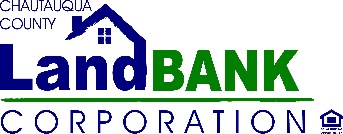 Please be aware that since this home was built prior to 1978, the property may contain lead paint,            which can be extremely hazardous, especially to children under 7 years old. Disclaimer: These tests were conducted by Land Bank staff and are only intended to inform the prospective purchaser whether or not the property they are considering contains lead paint.This home tested POSITIVE for lead paint.RED means lead, YELLOW means no lead, GREY means not applicable.Property Address: 67 Pearl Avenue, Jamestown, NY 14701Continued Notes: Cells showing half red and half yellow indicate that some windows are wooden and painted with lead paint while some were vinyl replacement windows.Room:Living RoomWall AWall BWall BWall CWall DWindowsDoorsTrimWallsRoom:KitchenWall AWall BWall BWall CWall DWindowsDoorsTrimWallsRoom:Dining RoomWall AWall BWall BWall CWall DWindowsDoorsTrimWallsRoom:Bedroom 1Wall AWall AWall BWall CWall CWall DWindowsDoorsTrimWallsRoom:Bedroom 2Wall AWall AWall BWall CWall CWall DWindowsDoorsTrimWallsRoom:BathroomWall AWall AWall BWall CWall CWall DWindowsDoorsTrimWallsOther Surfaces:Other Surfaces:Other Surfaces:Other Surfaces:CabinetsPorch (white paint)StairsPorch (floor)BasementExterior of porch doorExterior of old windowsPorch door frame